             THÔNG TIN ỨNG VIÊN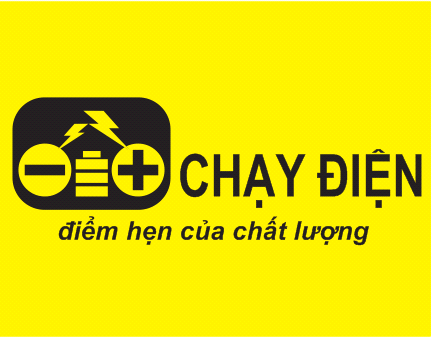 I. THÔNG TIN DỰ TUYỂNII. THÔNG TIN CÁ NHÂNIII. QUÁ TRÌNH ĐÀO TẠO 1. Trung học Phổ thông:Chuyên ngành (từ Trung cấp trở lên):3. Các chương trình đào tạo khác:Ngoại ngữ: 5. Vi tính:IV. QUÁ TRÌNH LÀM VIỆC (Anh/Chị liệt kê đầy đủ theo thứ tự thời gian ngược, từ công việc hiện tại trở về thời điểm mới tốt nghiệp ra trường)V . THÔNG TIN BỔ SUNGAnh/Chị vui lòng cho biết người tham khảo (không phải là người thân) ở Công ty bạn làm việc gần đây nhất biết rõ về quá trình làm việc của bạn mà THẾ GIỚI XE CHẠY ĐIỆN có thể tham khảo:VI. Cam kết:Tôi  xin chịu trách nhiệm và cam đoan những thông tin cung cấp trên đây là chính xác và đúng sự thật .Tôi chấp nhận việc điều tra, thẩm tra đối với những thông tin về cá nhân, quá trình làm việc, tình hình tài chính, sức khỏe hoặc các vấn đề liên quan khác cần thiết để THẾ GIỚI XE CHẠY ĐIỆN ra quyết định tuyển dụng.Ngày, tháng, năm:	Họ và tên:	              Chữ ký:Vị trí  dự tuyển Nguyện vọng :  	Thu nhập có thể chấp nhận được:Thu nhập mong muốn:Nơi làm việc mong muốn: Ngày có thể bắt đầu làm việc:Họ và tên:		Họ và tên:		Ngày sinh:	Nơi sinh:	Số CMND:	Ngày cấp:	 Nơi cấp:	Số CMND:	Ngày cấp:	 Nơi cấp:	Giới tính:  	 	 NữGiới tính:  	 	 NữTình trạng hôn nhân:Kết hôn:   Đã    Chưa  Khác:……………..Email: 	Điện thoại DĐ:		Điện thoại NR:		Email: 	Điện thoại DĐ:		Điện thoại NR:		Chiều cao:       m - Cân nặng:        kgChiều cao:       m - Cân nặng:        kgTình trạng hôn nhân:Kết hôn:   Đã    Chưa  Khác:……………..Email: 	Điện thoại DĐ:		Điện thoại NR:		Email: 	Điện thoại DĐ:		Điện thoại NR:		Hộ khẩu thường trú:  		Hộ khẩu thường trú:  		Hộ khẩu thường trú:  		Hộ khẩu thường trú:  		Hộ khẩu thường trú:  		Địa chỉ hiện tại:	Địa chỉ hiện tại:	Địa chỉ hiện tại:	Địa chỉ hiện tại:	Địa chỉ hiện tại:	Thành phần gia đình (vợ, chồng, con, bố, mẹ, anh chị em ruột)Thành phần gia đình (vợ, chồng, con, bố, mẹ, anh chị em ruột)Thành phần gia đình (vợ, chồng, con, bố, mẹ, anh chị em ruột)Thành phần gia đình (vợ, chồng, con, bố, mẹ, anh chị em ruột)Thành phần gia đình (vợ, chồng, con, bố, mẹ, anh chị em ruột)Quan hệHọ và tênHọ và tênHọ và tênChức vụ và đơn vị công tácAnh/Chị dự định gì cho tương lai trong vòng 3 năm tới - đánh số (từ 1, 2...) theo thứ tự ưu tiên của bạn:  Ổn định, phát triển theo công việc  chuyên môn  hiện tại;                                   Học thêm trong nước (dự định học tiếp:  có,    không, chuyên ngành:.	) Học thêm nước ngoài (dự định học tiếp:  có,    không , chuyên ngành:.	)    Thay đổi công việc khác cho phù hợp với bản thân      Các dự định khác của Anh/Chị    	.	Anh/Chị dự định gì cho tương lai trong vòng 3 năm tới - đánh số (từ 1, 2...) theo thứ tự ưu tiên của bạn:  Ổn định, phát triển theo công việc  chuyên môn  hiện tại;                                   Học thêm trong nước (dự định học tiếp:  có,    không, chuyên ngành:.	) Học thêm nước ngoài (dự định học tiếp:  có,    không , chuyên ngành:.	)    Thay đổi công việc khác cho phù hợp với bản thân      Các dự định khác của Anh/Chị    	.	Anh/Chị dự định gì cho tương lai trong vòng 3 năm tới - đánh số (từ 1, 2...) theo thứ tự ưu tiên của bạn:  Ổn định, phát triển theo công việc  chuyên môn  hiện tại;                                   Học thêm trong nước (dự định học tiếp:  có,    không, chuyên ngành:.	) Học thêm nước ngoài (dự định học tiếp:  có,    không , chuyên ngành:.	)    Thay đổi công việc khác cho phù hợp với bản thân      Các dự định khác của Anh/Chị    	.	Anh/Chị dự định gì cho tương lai trong vòng 3 năm tới - đánh số (từ 1, 2...) theo thứ tự ưu tiên của bạn:  Ổn định, phát triển theo công việc  chuyên môn  hiện tại;                                   Học thêm trong nước (dự định học tiếp:  có,    không, chuyên ngành:.	) Học thêm nước ngoài (dự định học tiếp:  có,    không , chuyên ngành:.	)    Thay đổi công việc khác cho phù hợp với bản thân      Các dự định khác của Anh/Chị    	.	Anh/Chị dự định gì cho tương lai trong vòng 3 năm tới - đánh số (từ 1, 2...) theo thứ tự ưu tiên của bạn:  Ổn định, phát triển theo công việc  chuyên môn  hiện tại;                                   Học thêm trong nước (dự định học tiếp:  có,    không, chuyên ngành:.	) Học thêm nước ngoài (dự định học tiếp:  có,    không , chuyên ngành:.	)    Thay đổi công việc khác cho phù hợp với bản thân      Các dự định khác của Anh/Chị    	.	Sở thích: .	.		.	.	Sở thích: .	.		.	.	Sở thích: .	.		.	.	Sở thích: .	.		.	.	Sở thích: .	.		.	.	Các phẩm chất, kỹ năng đặc biệt (nếu có): .	.	.	.	.	Các phẩm chất, kỹ năng đặc biệt (nếu có): .	.	.	.	.	Các phẩm chất, kỹ năng đặc biệt (nếu có): .	.	.	.	.	Các phẩm chất, kỹ năng đặc biệt (nếu có): .	.	.	.	.	Các phẩm chất, kỹ năng đặc biệt (nếu có): .	.	.	.	.	Các Hiệp hội chuyên môn, Đoàn thể, Tổ chức xã hội đã, đang tham gia (nếu có):.	.	.	.	.	.	Các Hiệp hội chuyên môn, Đoàn thể, Tổ chức xã hội đã, đang tham gia (nếu có):.	.	.	.	.	.	Các Hiệp hội chuyên môn, Đoàn thể, Tổ chức xã hội đã, đang tham gia (nếu có):.	.	.	.	.	.	Các Hiệp hội chuyên môn, Đoàn thể, Tổ chức xã hội đã, đang tham gia (nếu có):.	.	.	.	.	.	Các Hiệp hội chuyên môn, Đoàn thể, Tổ chức xã hội đã, đang tham gia (nếu có):.	.	.	.	.	.	Người báo tin trong trường hợp khẩn cấp:Họ và tên:.	Điện thoại:	Địa chỉ:	Người báo tin trong trường hợp khẩn cấp:Họ và tên:.	Điện thoại:	Địa chỉ:	Người báo tin trong trường hợp khẩn cấp:Họ và tên:.	Điện thoại:	Địa chỉ:	Người báo tin trong trường hợp khẩn cấp:Họ và tên:.	Điện thoại:	Địa chỉ:	Người báo tin trong trường hợp khẩn cấp:Họ và tên:.	Điện thoại:	Địa chỉ:	NămNămTên trườngTỉnh/TPBằng Xếp loạiBắt đầu Kết thúcTên trườngTỉnh/TPBằng Xếp loạiNămNămChuyên ngànhTên trườngTỉnh/TPBằng hoặcChứng chỉXếp loạiBắt đầu Kết thúcChuyên ngànhTên trườngTỉnh/TPBằng hoặcChứng chỉXếp loạiThời gian (từ…đến…)Chuyên ngành đào tạoTên trường, Đơn vị đào tạoTỉnh/TPBằng hoặcChứng chỉXếp loạiCác ngoại ngữ có thể sử dụngBằng,Chứng chỉXếp loại,Điểm Ngày cấpChi tiết (tốt, khá, trung bình, yếu)Chi tiết (tốt, khá, trung bình, yếu)Chi tiết (tốt, khá, trung bình, yếu)Chi tiết (tốt, khá, trung bình, yếu)Các ngoại ngữ có thể sử dụngBằng,Chứng chỉXếp loại,Điểm Ngày cấpNgheNóiĐọcViếtAnh Trung Quốc…......Tên phần mềmTốtKháTrung bìnhWordExcelPower PointAuto CadKhác:Thời gian: Từ .	đến	Tên và địa chỉ Công ty (1):.	. .	. 	.	.	.Vị trí công việc:.		 .	Họ tên/Chức danh Người quản lý trực tiếp:.		Mô tả ngắn gọn về công việc,  các thành tích đã đạt được, số nhân viên bạn quản lý (nếu có), kinh nghiệm liên quan:..	.	.	.	.	.	Mô tả ngắn gọn về công việc,  các thành tích đã đạt được, số nhân viên bạn quản lý (nếu có), kinh nghiệm liên quan:..	.	.	.	.	.	Mức lương khởi điểmMức lương cuối cùng .	 .	Mô tả ngắn gọn về công việc,  các thành tích đã đạt được, số nhân viên bạn quản lý (nếu có), kinh nghiệm liên quan:..	.	.	.	.	.	Mô tả ngắn gọn về công việc,  các thành tích đã đạt được, số nhân viên bạn quản lý (nếu có), kinh nghiệm liên quan:..	.	.	.	.	.	Lý do nghỉ việc:.		 .	 .	Thời gian: Từ .	đến	Tên và địa chỉ  Công ty (2):.	. .	. 	.	.	.	.		Vị trí công việc:.		 .	Họ tên/Chức danh Người quản lý trực tiếp:.		Mô tả ngắn gọn về công việc,  các thành tích đã đạt được, số nhân viên bạn quản lý (nếu có), kinh nghiệm liên quan:..	.	.	.	.	.	Mô tả ngắn gọn về công việc,  các thành tích đã đạt được, số nhân viên bạn quản lý (nếu có), kinh nghiệm liên quan:..	.	.	.	.	.	Mức lương khởi điểmMức lương cuối cùng .	 .	Mô tả ngắn gọn về công việc,  các thành tích đã đạt được, số nhân viên bạn quản lý (nếu có), kinh nghiệm liên quan:..	.	.	.	.	.	Mô tả ngắn gọn về công việc,  các thành tích đã đạt được, số nhân viên bạn quản lý (nếu có), kinh nghiệm liên quan:..	.	.	.	.	.	Lý do nghỉ việc:.		 .	 .	 .	.	Thời gian: Từ .	đến	Tên và địa chỉ  Ngân hàng/Công ty (3):.	. .	. 	.	.	Vị trí công việc:.		 .	Họ tên/Chức danh Người quản lý trực tiếp:.		Mô tả ngắn gọn về công việc,  các thành tích đã đạt được, số nhân viên bạn quản lý (nếu có), kinh nghiệm liên quan:..	.	.	.	.	.	.	Mô tả ngắn gọn về công việc,  các thành tích đã đạt được, số nhân viên bạn quản lý (nếu có), kinh nghiệm liên quan:..	.	.	.	.	.	.	Mức lương khởi điểmMức lương cuối cùng .	 .	Mô tả ngắn gọn về công việc,  các thành tích đã đạt được, số nhân viên bạn quản lý (nếu có), kinh nghiệm liên quan:..	.	.	.	.	.	.	Mô tả ngắn gọn về công việc,  các thành tích đã đạt được, số nhân viên bạn quản lý (nếu có), kinh nghiệm liên quan:..	.	.	.	.	.	.	Lý do nghỉ việc:.		 .	 .	 .	.	Anh/chị  có thể làm việc ngoài giờ ? Có	 Không Anh/Chị có thể đi công tác? Có	 Không Anh/Chị có thể đi công tác? Có	 Không Anh/Chị  đồng ý thay đổi địa điểm làm việc? Có	 Không Anh/Chị đã từng tham gia tuyển dụng tại THẾ GIỚI XE CHẠY ĐIỆN lần nào chưa?  Đã tham gia                                           Chưa tham gia Nếu đã tham gia, đề nghị anh/chị vui lòng cho biết thời gian, anh/chị đã tham gia tuyển dụng lần trước:.	Anh/Chị đã từng tham gia tuyển dụng tại THẾ GIỚI XE CHẠY ĐIỆN lần nào chưa?  Đã tham gia                                           Chưa tham gia Nếu đã tham gia, đề nghị anh/chị vui lòng cho biết thời gian, anh/chị đã tham gia tuyển dụng lần trước:.	Anh/Chị đã từng tham gia tuyển dụng tại THẾ GIỚI XE CHẠY ĐIỆN lần nào chưa?  Đã tham gia                                           Chưa tham gia Nếu đã tham gia, đề nghị anh/chị vui lòng cho biết thời gian, anh/chị đã tham gia tuyển dụng lần trước:.	Anh/Chị đã từng tham gia tuyển dụng tại THẾ GIỚI XE CHẠY ĐIỆN lần nào chưa?  Đã tham gia                                           Chưa tham gia Nếu đã tham gia, đề nghị anh/chị vui lòng cho biết thời gian, anh/chị đã tham gia tuyển dụng lần trước:.	Anh/Chị biết thông tin tuyển dụng này từ nguồn nào?   Báo chí                                                         Truyền hình    Website của  THẾ GIỚI XE CHẠY ĐIỆN                         Website khác   Người quen làm tại THẾ GIỚI XE CHẠY ĐIỆN              Mối quan hệ khác Anh/Chị biết thông tin tuyển dụng này từ nguồn nào?   Báo chí                                                         Truyền hình    Website của  THẾ GIỚI XE CHẠY ĐIỆN                         Website khác   Người quen làm tại THẾ GIỚI XE CHẠY ĐIỆN              Mối quan hệ khác Anh/Chị biết thông tin tuyển dụng này từ nguồn nào?   Báo chí                                                         Truyền hình    Website của  THẾ GIỚI XE CHẠY ĐIỆN                         Website khác   Người quen làm tại THẾ GIỚI XE CHẠY ĐIỆN              Mối quan hệ khác Anh/Chị biết thông tin tuyển dụng này từ nguồn nào?   Báo chí                                                         Truyền hình    Website của  THẾ GIỚI XE CHẠY ĐIỆN                         Website khác   Người quen làm tại THẾ GIỚI XE CHẠY ĐIỆN              Mối quan hệ khác Anh/Chị có bất kỳ người thân hoặc bạn bè nào đang làm việc cho THẾ GIỚI XE CHẠY ĐIỆN  hiện nay không?  Có           Không.Nếu có, xin vui lòng cho biết chi tiết.Anh/Chị có bất kỳ người thân hoặc bạn bè nào đang làm việc cho THẾ GIỚI XE CHẠY ĐIỆN  hiện nay không?  Có           Không.Nếu có, xin vui lòng cho biết chi tiết.Anh/Chị có bất kỳ người thân hoặc bạn bè nào đang làm việc cho THẾ GIỚI XE CHẠY ĐIỆN  hiện nay không?  Có           Không.Nếu có, xin vui lòng cho biết chi tiết.Anh/Chị có bất kỳ người thân hoặc bạn bè nào đang làm việc cho THẾ GIỚI XE CHẠY ĐIỆN  hiện nay không?  Có           Không.Nếu có, xin vui lòng cho biết chi tiết.Tên.... .	Chức vụ.	Phòng/Chi nhánh.	Mối quan hệ.		Tên.... .	Chức vụ.	Phòng/Chi nhánh.	Mối quan hệ.		Tên.... .	Chức vụ.	Phòng/Chi nhánh.	Mối quan hệ.	Tên.... .	Chức vụ.	Phòng/Chi nhánh.	Mối quan hệ.	TTHọ và tênVị trí công tácĐơn vị công tácĐiện thoại liên lạc12345